LAPORAN PENGABDIAN KEPADA MASYARAKAT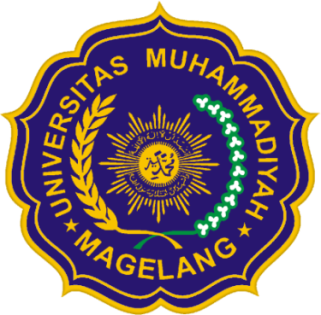 Kategori:Pemberian pelayanan kepada masyarakat atau kegiatan lain yang menunjang pelaksanaan tugas pemerintah dan pembangunan<TULISKAN JUDUL DI SINI>Pelaksana:Nama	NIDN				Fakultas……..Nama	NIDN				Fakultas……..Nama	NIDN				Fakultas……..Dokumen ini merupakan bukti kinerja pemenuhan sistem penjaminan mutu pengabdian kepada masyarakat Universitas Muhammadiyah MagelangUNIVERSITAS MUHAMMADIYAH MAGELANG<Bulan Tahun>HALAMAN PENGESAHANMagelang, …………………..Mengetahui, 	Ketua PelaksanaDekan/Ketua Program Studi, ...............	.................NIK.....................	NIDN.....................		Mengesahkan,Ketua LPPMDr. Muji Setiyo, ST., MT.NIK. 108306043KATA PENGANTARBerikan kata pengantar secukupnya dan berisi ucapan terimakasih kepada pihak-pihak yang terkait dengan pelaksanaan kegiatan.DAFTAR ISIHALAMAN PENGESAHAN	iiKATA PENGANTAR	iiiDAFTAR ISI	ivRINGKASAN	vBAB 1	PENDAHULUAN	61.1.	Latar belakang	61.2.	Tujuan	61.3.	Target Luaran	6BAB 2	GAMBARAN UMUM PROGRAM DAN MASYARAKAT SASARAN	7BAB 3	METODE PELAKSANAAN	8BAB 4	HASIL DAN LUARAN YANG DICAPAI	94.1.	Hasil	94.2.	Luaran yang Dicapai	9BAB 5	KESIMPULAN DAN SARAN	10RINGKASANKemukakan tujuan dan target khusus yang dicapai serta metode yang dipakai dalam pengabdian ini. Ringkasan harus mampu menguraikan gambaran hasil dan luaran kegiatan ini. PENDAHULUANLatar belakangTujuan Target LuaranGAMBARAN UMUM PROGRAM DAN MASYARAKAT SASARANMETODE PELAKSANAANHASIL DAN LUARAN YANG DICAPAIHasil Luaran yang DicapaiKESIMPULAN DAN SARANKesimpulan dan saran berdasarkan kegiatan yang telah dilaksanakan.Lampiran-LampiranMateri pelatihanFoto kegiatanDaftar hadirSurat-surat yang berkesuaian dengan program ini, termasuk surat permohonan dari mitra.Standar hasil Standar pelaksana pengabdianStandar isiStandar sarana dan prasarana√Standar prosesStandar pengelolaanStandar penilaianStandar pembiayaana.Judul Pengabdian :Menjelaskan kegiatan yang dilakukan dan lokasi kegiatanb.Bidang Renstra:Tuliskan bidang renstra jika sesuai, boleh kosongc.Topik Renstra:Tuliskan bidang renstra jika sesuai, boleh kosongKetua pelaksanaKetua pelaksanaNama lengkap dan gelarNama lengkap dan gelar:Jenis kelaminJenis kelamin:Golongan/Pangkat/NIP/NISGolongan/Pangkat/NIP/NIS:Jabatan fungsionalJabatan fungsional:Fakultas/program studiFakultas/program studi:Anggota pelaksanaAnggota pelaksana:Tuliskan nama-nama anggota pelaksana. Jika mandiri, kolom ini dikosongiMahasiswa yahg dilibatkanMahasiswa yahg dilibatkan:Tuliskan nama-nama mahasiswa yang dilibatkan. Jika mandiri, kolom ini dikosongiLokasi pengabdianLokasi pengabdian:Kerjasama dengan institusi lainKerjasama dengan institusi lainNama institusiNama institusi:AlamatAlamat:Telpon/e-mailTelpon/e-mail:Waktu pengabdianWaktu pengabdian:....bulan, dari bulan…. s/d bulan….. 20..Biaya yang diperlukanBiaya yang diperlukan:Rp. .......................Sumber biayaSumber biaya:Sebutkan sumber pendanaannyaUraikan secara ringkas dan jelas latar belakang/alasan pelaksana/tim pelaksana merencanakan program pengabdian kepada masyarakat ini. Uraikan secara ringkas dan jelas tujuan dilaksanakannya program pengabdian kepada masyarakat ini. Sebutkan luaran yang direncanakan dari program pengabdian kepada masyarakat ini. Luaran dapat berupa:Publikasi kegiatan di media massa cetak atau online; Video kegiatan yang dipublikasi di media sosial; Artikel ilmiah yang dipublikasikan dalam prosiding seminar nasional pengabdian kepada masyarakat atau jurnal pengabdian kepada masyarakat ber-ISSN; atauProduk program (misal alat/perkakas, desain, perangkat lunak, model, jasa dan lainnya) yang dimintakan perlindungan KI.Jelaskan secara singkat kegiatan yang akan dilaksanakan dan masyarakat yang disasar.Uraikan metode pelaksanaan kegiatan yang direncanakan dalam rangka pencapaian tujuan dan luaran. Hindari istilah-istilah yang berkaitan dengan penelitian, seperti survei dan pengujian. Metode pelaksanaan dalam pengabdian kepada masyarakat seperti sosialisasi, pelatihan, praktik, atau pendampingan.Uraikan hasil pengabdian kepada masyarakat yang telah dilaksanakan, didukung dengan foto/gambar, tabel, atau diagram.Sebutkan luaran yang dihasilkan dari pengabdian kepada masyarakat ini. Bukti luaran lengkap dapat dimasukkan sebagai lampiran laporan ini.